Muscle SandName:   	A Forces Investigation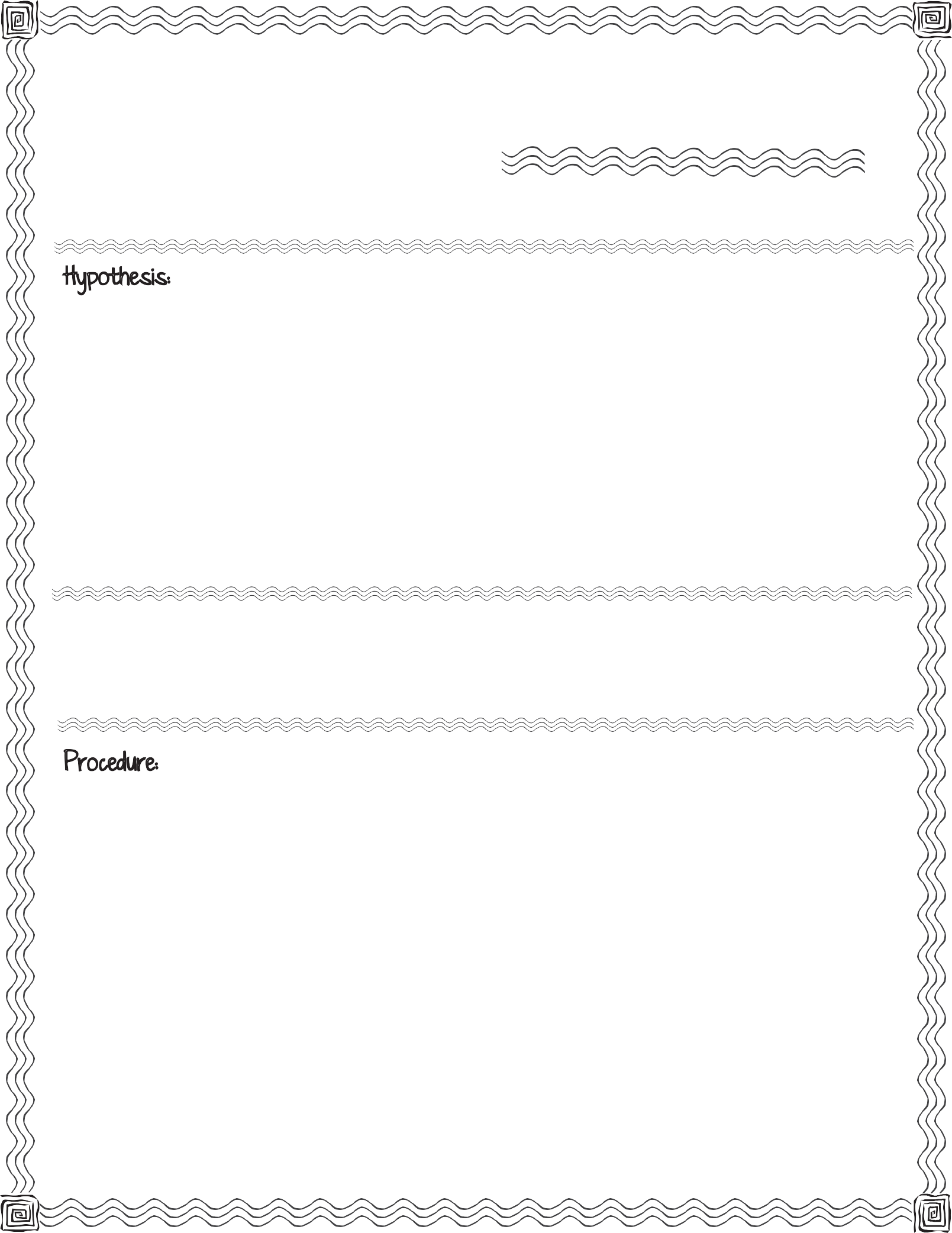 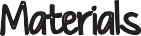 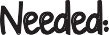 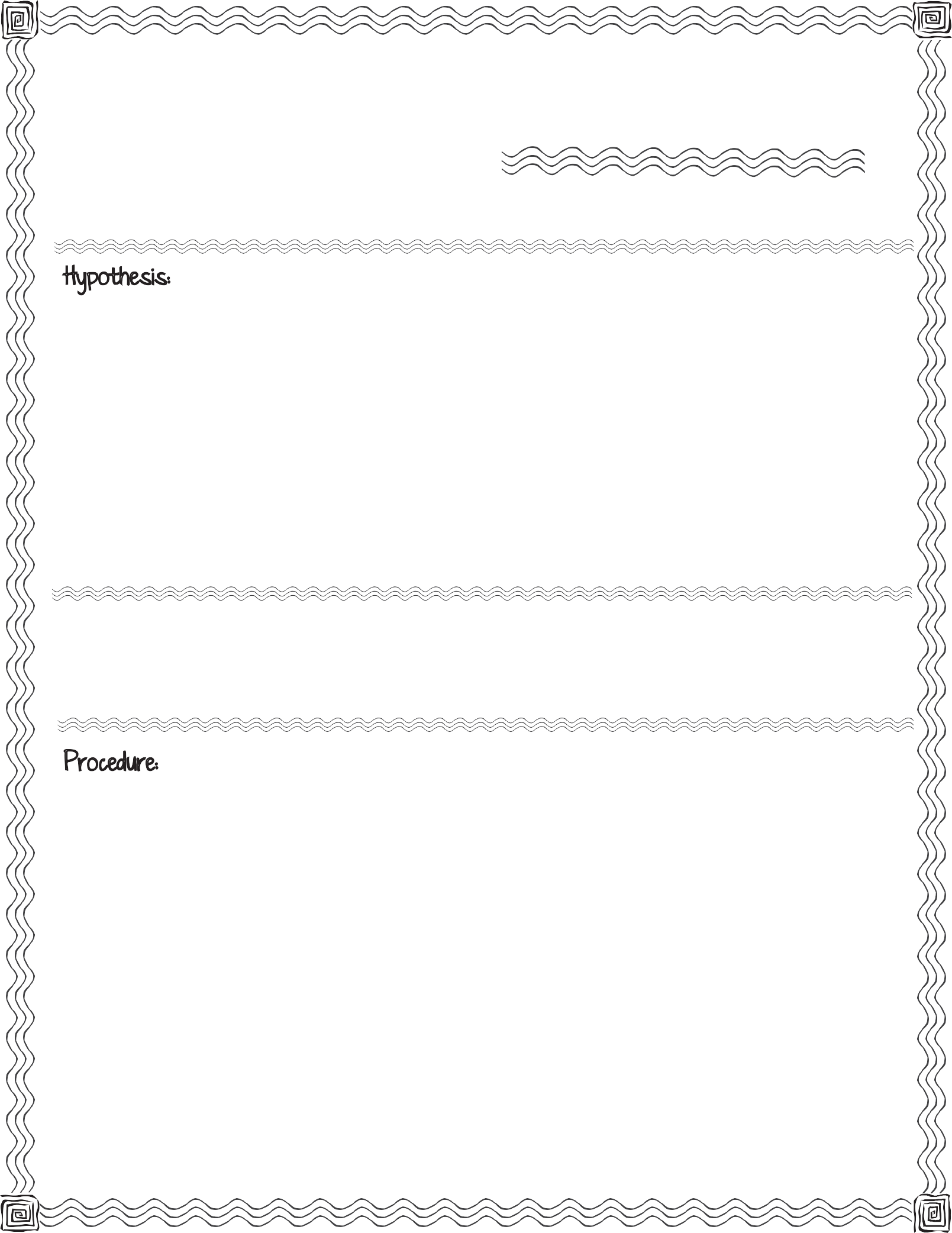 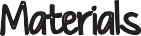 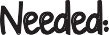 First, read the procedure below.	Then  write  your  hypothesis  for  what  you  think  will  happen when  you  try  to  poke  a  wooden  rod  through  tissue  paper  covering  a  hollow  paper  towel  roll. Write  a  second  hypothesis  for  what  you  think  will  happen  when  you  try  to  poke  a  wooden rod through tissue paper covering a paper towel roll filled with sand.paper towel cardboard tube, sand, tissue paper, rubber band, wooden dowel (12 inches long)Cut two 8 inch by 8 inch squares out of the tissue paper.Cover the end of the cardboard tube with one of the squares of tissue paper. Tightly secure the tissue paper with the rubber band.While  one  person  holds  the  tube,  have  a  second  person  put  the  stick  through  the  tube and  poke  a  hole  in  the  tissue  paper.Replace  the  tissue  paper  with  the  second  square  of  tissue  paper.	Secure with rubber band.Fill the cardboard tube with sand.While  one  person  holds  the  tube,  have  a  second  person  push  the  stick  into  the  sand  and poke  a  hole  in  the  tissue  paper.	Record results.Record what you observe when you poke the tissue paper covering the empty cardboard tube.Record  what  you  observe  when  you  poke  the  tissue  paper  covering  the  cardboard  tube  filled with  sand.Compare your hypothesis to the real outcome:Muscle Sand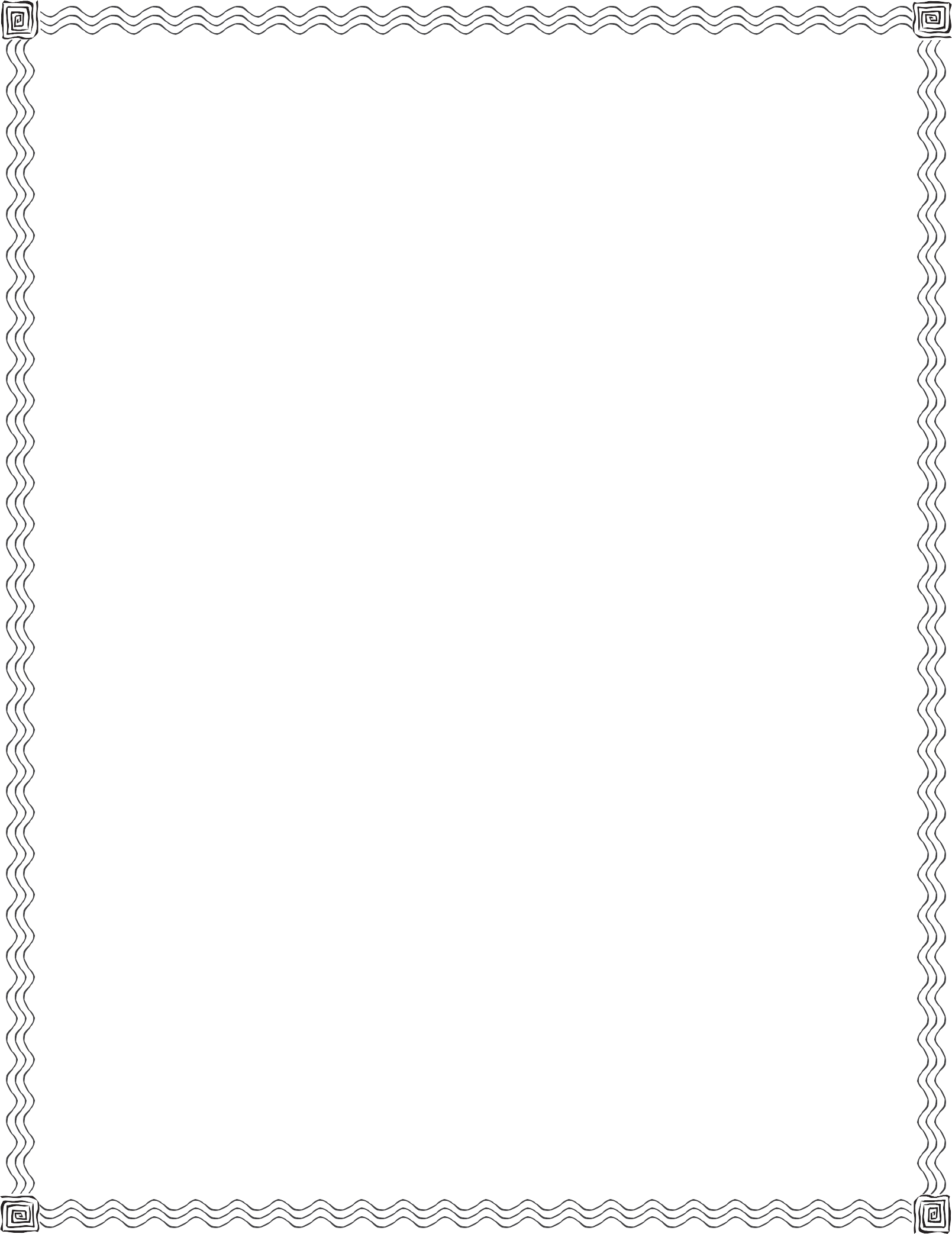 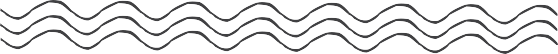 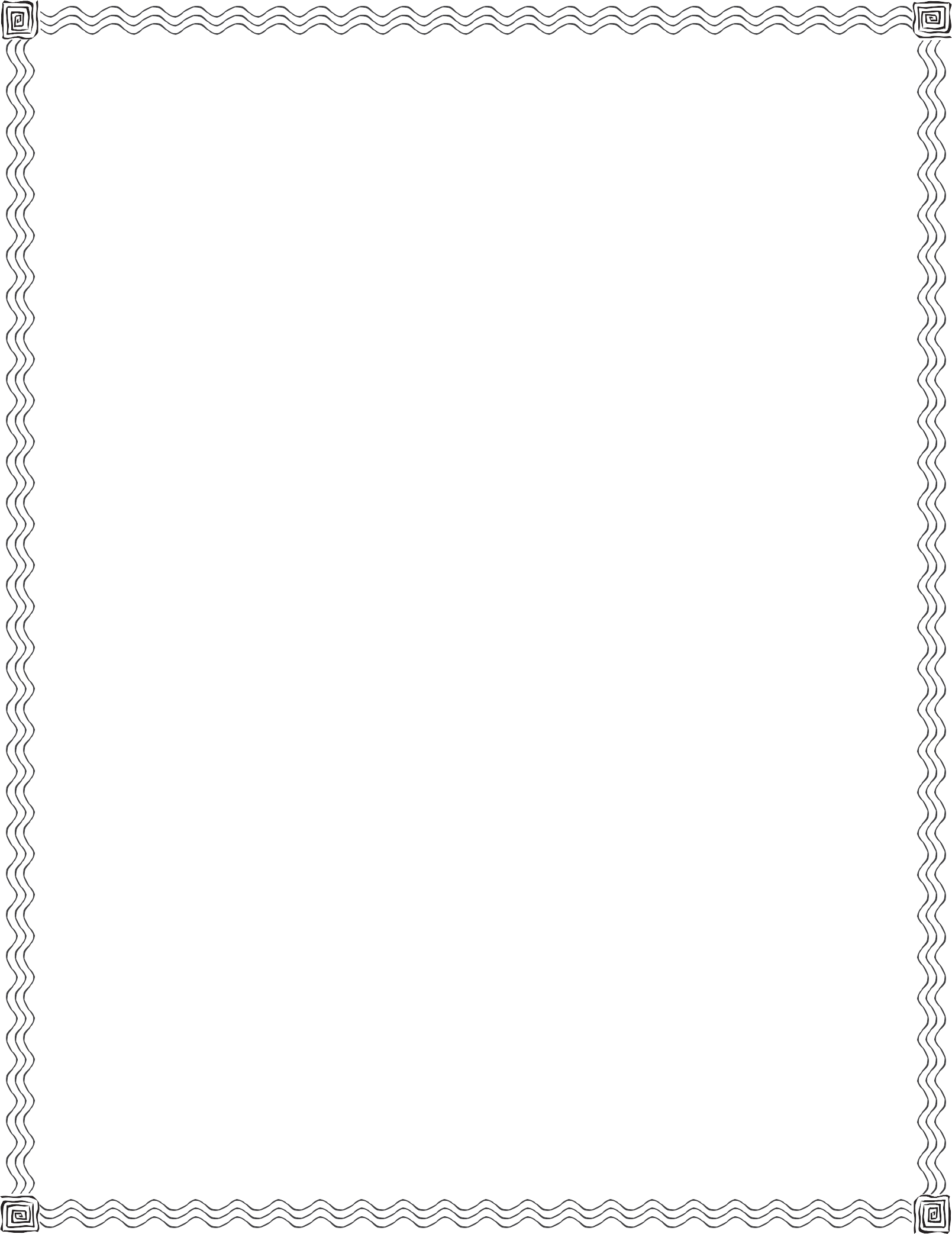 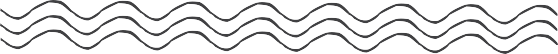 A Forces Investigation